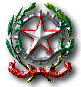 Istituto d’Istruzione Superiore Statale“G. Peano – C. Rosa”  Nereto (TE)Liceo: Scientifico – Scientifico opz. Scienze Applicate – Linguistico – Linguistico ESABAC - Scienze Umane –Economico SocialeIstituto Tecnico Economico: Amministrazione Finanza e Marketing – Sistemi Informativi Aziendali – Turismo – Corso SeraleSede centrale  Viale Europa, 15 – 64015 Nereto (TE) –  Presidenza: 0861/856462  Segreteria 0861/856778   0861/855677C.M. TEIS00100V - C.F. 91000080670 – C.C.P.  11274644  - Sito Internet: www.liceonereto.it – E-Mail: teis00100v@istruzione.itDICHIARAZIONE PERSONALE PER L’ATTRIBUZIONE DEL BONUS A.S. 2016-17Da presentare entro il 10 settembre 2017 e riservato ai docenti assunti a tempo indeterminatoAL PRESIDENTE DEL COMITATO DI VALUTAZIONE  (DIRIGENTE SCOLASTICO)EX ART. 11 DEL D, Lgvo 297/1994, come modificato dal comma 129 della LEGGE 107/2015, DELL’ISTITUZIONE SCOLASTICA:IISS PEANO ROSA DI NERETOOGGETTO: DICHIARAZIONE PERSONALE PER L’ATTRIBUZIONE DEL BONUS A.S. 2016-17Il /La sottoscritto/a ___________________________________________, nato/a a ___________________il ______________________________, docente a tempo indeterminato in servizio per il corrente anno scolastico presso l’IISS Peano Rosa di Nereto, presa visione dei criteri per la valorizzazione dei docenti e l’accesso al fondo di cui all’art. 1, commi 126-127-128 della Legge 107/2015, ai sensi del DPR 445/2000, consapevole delle responsabilità derivanti da dichiarazioni mendaci, dichiara quanto segue:Di non avere provvedimenti disciplinari chiusi o in corso nell’a.s. di riferimento;Di essere in possesso dello status previsto dagli indicatori di seguito riportati, per i quali viene prodotto il relativo dossier personale*.                                                                                                In fede                                                        Firma ____________________________________________Data _______________________                                                           *N.B.: Si riportano tre tabelle contenenti, per ciascuna area valutativa prevista dal comma 123 dell’art.1 della Legge 107/2015, gli indicatori e i relativi descrittori. Si richiede il completamento della descrizione in maniera schematica ma esauriente e l’indicazione alla relativa documentazione comprovante allegata.Le tre aree hanno un peso differenziato: 50 %la didattica, 30 % le competenze, 20 % la partecipazione.Il peso maggiore nella valorizzazione è stato attribuito alla didattica, che vale da sola per il 50%  (peso 5 per ogni indicatore). A seguire le altre due aree:  Area B 30%  (10 per ogni voce), Area C 20% (10 per ogni voce). I docenti vengono invitati a presentare il loro dossier se e solo se rientrano in almeno due voci della sezione A, e in almeno una per ciascuna sezione B e C. Come deliberato dal Comitato di Valutazione e approvato dagli OO.CC., nel mese di settembre 2017, i docenti che avranno presentato il dossier saranno sottoposti ad un feedback con il questionario elaborato dagli studenti a cui si aggiungerà il questionario dei genitori, solo in qualità di valore aggiunto ai fini dell’assegnazione effettiva della premialità ad personam, non discriminante come peso nella valorizzazione degli indicatori di merito. Resta escluso il questionario destinato ai colleghi docenti.